United Arab EmiratesUnited Arab EmiratesUnited Arab EmiratesAugust 2023August 2023August 2023August 2023MondayTuesdayWednesdayThursdayFridaySaturdaySunday12345678910111213141516171819202122232425262728293031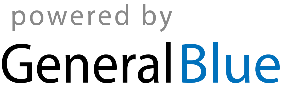 